KLASA:	112-01/24-01/378URBROJ:	514-08-03-01-02/01-24-05Zagreb, 29. svibnja 2024.Na temelju odredbe članka 161. stavka 2. Zakona o državnim službenicima (Narodne novine, broj 155/23) i članka 8. stavka 4. Uredbe o raspisivanju i provedbi javnog  natječaja i internog oglasa u državnoj službi („Narodne novine“ broj 78/17 i 89/19) Komisija za provedbu javnog natječaja upućuje kandidate na testiranje i daje slijedeću obavijest:POZIV NA TESTIRANJE I OBAVIJEST KANDIDATIMAo provedbi postupka testiranjaTestiranje kandidata u postupku javnog natječaja KLASA: 112-01/24-01/378 objavljenog u „Narodnim novinama“ broj 52/24 za prijam u državnu službu u Ministarstvo pravosuđa, uprave i digitalne transformacije za radna mjesta:UPRAVA ZA ORGANIZACIJU PRAVOSUĐASEKTOR OSIGURANJA PRAVOSUDNIH TIJELASLUŽBA PRAVOSUDNE POLICIJEPODRUČNI ODJEL PRAVOSUDNE POLICIJE OSIJEKPododsjek osiguranja Bjelovar (mjesto rada: Grubišno Polje – 1 izvršitelj, Virovitica – 2 izvršitelja)– pravosudni policajac osiguranja pravosudnih tijela – III. vrste u svojstvu vježbenika – 3 izvršitelja/ice.Pododsjek osiguranja Koprivnica– pravosudni policajac osiguranja pravosudnih tijela – III. vrste u svojstvu vježbenika – 3 izvršitelja/iceODRŽAT ĆE SE 12. LIPNJA 2024. GODINE (SRIJEDA) U ŽUPANIJSKOM SUDU U BJELOVARU, JOSIPA JELAČIĆA 1, BJELOVAR S POČETKOM U 10,00 SATI.  Testiranje kandidata za radna mjesta:UPRAVA ZA ORGANIZACIJU PRAVOSUĐASEKTOR OSIGURANJA PRAVOSUDNIH TIJELASLUŽBA PRAVOSUDNE POLICIJEPODRUČNI ODJEL PRAVOSUDNE POLICIJE OSIJEKPododsjek osiguranja Osijek– pravosudni policajac osiguranja pravosudnih tijela – III. vrste u svojstvu vježbenika – 2 izvršitelja/ice.Pododsjek osiguranja Slavonski Brod– pravosudni policajac osiguranja pravosudnih tijela – III. vrste u svojstvu vježbenika – 1 izvršitelj/ica.Pododsjek osiguranja Vukovar– pravosudni policajac osiguranja pravosudnih tijela – III. vrste u svojstvu vježbenika – 1 izvršitelj/ica.ODRŽAT ĆE SE DANA 13. LIPNJA 2024. GODINE (ČETVRTAK) U ŽUPANIJSKOM DRŽAVNOM ODVJETNIŠTVU U OSIJEKU, KAPUCINSKA 21, OSIJEK S POČETKOM U 11,00 SATI. Temeljem članka 10. Uredbe o raspisivanju i provedbi javnog natječaja i internog oglasa u državnoj službi kandidat koji ne pristupi testiranju u zakazanom terminu više se ne smatra kandidatom u postupku.Pravila testiranja:Sukladno članku 11. Uredbe o raspisivanju i provedbi javnog natječaja i internog oglasa u državnoj službi testiranje se provodi u dvije faze.Svaki dio provjere znanja, sposobnosti i vještina vrednuje se bodovima od 0 do 10. Smatra se da je kandidat zadovoljio na provedenoj provjeri znanja, sposobnosti i vještina, ako je za svaki dio provedene provjere dobio najmanje 5 bodova. Kandidat koji ne zadovolji na provedenoj provjeri, odnosno dijelu provedene provjere, ne može sudjelovati u daljnjem postupku.U prvu fazu testiranja mogu pristupiti svi kandidati koji su dostavili pravovremenu i urednu prijavu i koji ispunjavaju formalne uvjete iz javnog natječaja, a ne mogu pristupiti osobe koje su dobile obavijest da se ne smatraju kandidatima prijavljenim na javni natječaj.Po dolasku na testiranje od kandidata će biti zatraženo predočenje odgovarajuće identifikacijske isprave (važeće osobne iskaznice ili putovnice) radi utvrđivanja identiteta. Kandidati koji ne mogu dokazati identitet ne mogu pristupiti testiranju.Nakon utvrđivanja identiteta kandidatima će biti podijeljeni testovi provjere znanja osnova upravnog područja za koje je raspisan javni natječaj.Za vrijeme provjere znanja nije dopušteno:koristiti se bilo kakvom literaturom odnosno bilješkama,koristiti mobitel ili druga komunikacijska sredstva,napuštati prostoriju u kojoj se provjera obavlja,razgovarati s ostalim kandidatima niti na drugi način remetiti koncentraciju kandidata.Kandidati koji bi se ponašali neprimjereno ili bi prekršili jedno od gore navedenih pravila bit će udaljeni s testiranja i njihov rezultat Komisija neće bodovati.Isti dan nakon prve faze testiranja na vratima dvorane u kojoj se obavlja testiranje bit će objavljeni rezultati pod šiframa koje će kandidati zaprimiti u prvoj fazi testiranja te poziv u drugu fazu testiranja koja će se održati isti dan u Ministarstvu pravosuđa i uprave.Druga faza testiranja sastoji se od provjere poznavanja rada na računalu. Isti dan nakon druge faze testiranja na vratima dvorane u kojoj se obavlja testiranje bit će objavljeni rezultati testiranja i poziv na intervju (razgovor) s Komisijom, koji će se održati isti dan. Prije intervjua kandidati će imati mogućnost uvida u testove I i II faze testiranja uz prethodnu najavu komisiji.Nakon provedenog intervjua (razgovora) Komisija utvrđuje rang-listu kandidata prema ukupnom broju bodova ostvarenih na testiranju i intervjuu.Kandidati koji će zadovoljiti na prvoj i drugoj fazi testiranja i razgovoru (intervju) istog dana pristupit će provjeri posebne tjelesne (motoričke) spremnosti koju će provoditi provoditelj provjere tjelesne (motoričke) spremnosti za obavljanje poslova osiguranja pravosudnih tijela. Kandidatima se preporuča da ponesu sportsku opremu: tenisice, kratke hlače, trenirku, kratku ili dugu majicu. Komisija za provedbu javnog natječaja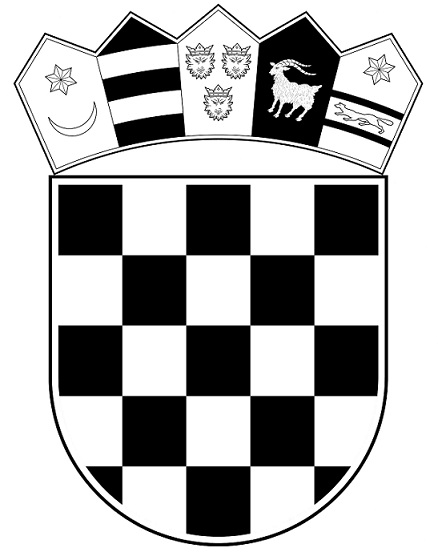 REPUBLIKA HRVATSKAMINISTARSTVO PRAVOSUĐA, UPRAVE I DIGITALNE TRANSFORMACIJEKomisija za provedbu javnog natječaja